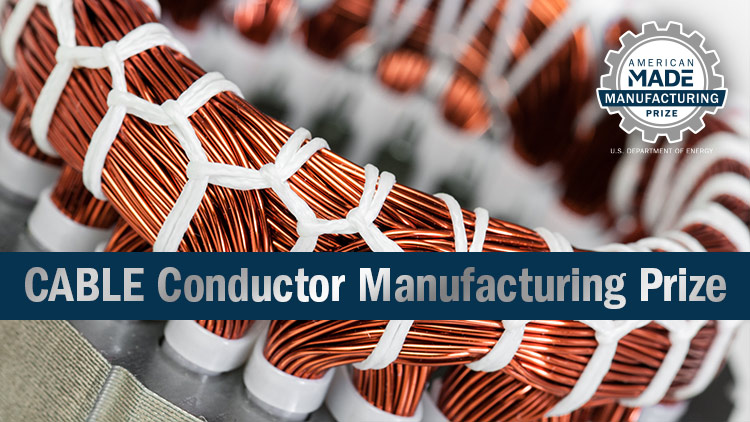 Diversity and Inclusion TemplateDescribe how diversity and inclusion objectives will be incorporated in your project. Specifically, the Diversity and Inclusion Plan must describe the actions that you and your team will take to foster a welcoming and inclusive environment, support people from underrepresented groups in STEM, and encourage the inclusion of individuals from these groups in the project. In addition, the plan should include the extent to which project activities will be located in or benefit disadvantaged communities as well as SMART [specific, measurable, attainable, relevant, and time-bound] milestones supported by metrics to measure the success of the proposed actions. The Diversity and Inclusion plan document should be a minimum of 500 words and not to exceed 1,500 words.It is the policy of the Biden Administration that: [T]he Federal Government should pursue a comprehensive approach to advancing equity for all, including people of color and others who have been historically underserved, marginalized, and adversely affected by persistent poverty and inequality. Affirmatively advancing equity, civil rights, racial justice, and equal opportunity is the responsibility of the whole of our Government. Because advancing equity requires a systematic approach to embedding fairness in decision-making processes, executive departments and agencies (agencies) must recognize and work to redress inequities in their policies and programs that serve as barriers to equal opportunity. By advancing equity across the Federal Government, we can create opportunities for the improvement of communities that have been historically underserved, which benefits everyone.As part of this whole of government approach, this prize seeks to encourage the participation of disadvantaged communities and underrepresented groups. As recognized in section 305 of the American Innovation and Competitiveness Act of 2017, Public Law 114-329:(1) [I]t is critical to our Nation’s economic leadership and global competitiveness that the United States educate, train, and retain more scientists, engineers, and computer scientists; (2) there is currently a disconnect between the availability of and growing demand for science, technology, engineering, and math (STEM)-skilled workers; (3) historically, underrepresented populations are the largest untapped STEM talent pools in the United States; and (4) given the shifting demographic landscape, the United States should encourage full participation of individuals from underrepresented populations in STEM fields.Competitors are highly encouraged to include individuals from groups historically underrepresented in STEM on their teams.  As part of the prize application, competitors are required to describe how diversity and inclusion objectives will be incorporated in the project. Specifically, competitors are required to submit a Diversity and Inclusion Plan that describes the actions the competitor will take to foster a welcoming and inclusive environment, support people from underrepresented groups in STEM, and encourage the inclusion of individuals from these groups in the project. In addition, the plan should include the extent to which project activities will be located in or benefit disadvantaged communities as well as SMART [specific, measurable, attainable, relevant, and time-bound] milestones supported by metrics to measure the success of the proposed actions.Further, Minority Serving Institutions, Minority Business Enterprises, Minority Owned Businesses, Woman Owned Businesses, or entities located in a disadvantaged community that meet the eligibility requirements (see section 6 below) are encouraged to apply. As described in section III.13, the Selection Official may consider the inclusion of these types of entities as part of the selection decision. The Diversity and Inclusion plan must be in English. Unless stated otherwise, all files must be submitted in the HeroX platform in an unlocked, searchable PDF form and use the following file name format: Team-Name_CABLEStage1.pdf. Content that exceeds any word, page, or time limit will not be reviewed. Please refer to the official CABLE Prize Rules Document for each criteria question and its associated suggested content.Your Response:[Enter your response here]Diversity, Equity, and Inclusion (DEI) PlanPage limit: Minimum of 500 words, maximum of 1,500 wordsDiversity, Equity, and Inclusion (DEI) PlanPage limit: Minimum of 500 words, maximum of 1,500 wordsThe competitor could describe:How the technology would benefit lower socioeconomic status (SES), disadvantaged communities and other underrepresented populations as described in Section 2.9 Competitor Eligibility The steps that will be taken to minimize the negative impact on lower SES populations, disadvantaged communities, and other underrepresented populationsThe partnership approaches the team is taking to foster a welcoming and inclusive environment, support people from underrepresented groups in STEM, and encourage the inclusion of individuals from these groups in the projectActivities that will build trust and strengthen relationships and partnerships with disadvantaged communities Industries that would be positively and/or negatively impacted by the proposed technologyMitigation strategies to minimize negative impacts to the environmentHow environmental justice will be addressedHow good-paying jobs may be created by commercialization and deployment of the technologySMART milestones and metrics for implementation of the team’s DEI Plan. Judging criteria (1–6 points for each statement):The development of this technology will benefit SES populations, disadvantaged communities and other underrepresented populations as described in Section 2.8  (see footnotes 8 and 9 for additional detail).The team’s plan for integrating DEI goals into the project is well-considered and effective, provides reasonable SMART milestones and metrics, and is responsive to the goals described in Section 2.8.The plan describes current and/or planned partnership with Minority Serving Institutions, Minority Business Enterprises, Minority Owned Businesses, Woman Owned Businesses, or entities located in disadvantaged communities.The degree to which the plan is likely to lead to increased opportunities and participation in clean energy and climate-smart job training and job placement/hiring within the industry. 